Purchase a Second Home or Investment Property Want to retain liquidity but don’t have a down payment? Leverage the equity in your home to make that purchase.RenovateAffordable Home Renovations and Upgrades by unlocking the equity in their home.Consolidate Debt Consolidate credit card and other debt with a home equity loanLarge Purchase/ Family PrioritiesLeverage equity for a large purchase, dream vacation or college tuition.HOME EQUITY CASH OUTCASH OUT REFINANCE ALTERNATIVEQUESTIONS?Contact us for more information.First Name Last Name TitleNMLS#XXXXxxxxxxxxxxxxx@companyname.com T: 111-222-3333xxxxxxxxxxxxxx@url.com NMLS#XXXX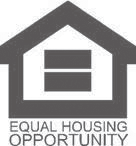 